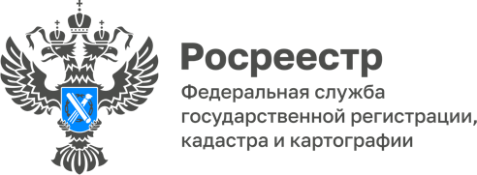 Получить земельный участок с помощью НСПД станет прощеГосударственная Дума приняла в первом чтении разработанный Росреестром законопроект*, который призван упростить процедуру оказания государственных и муниципальных услуг в сфере земельных отношений. Изменения позволят получать информацию и внедрить цифровые инструменты для предоставления земельных участков, находящихся в государственной или муниципальной собственности, с помощью ФГИС «Единая цифровая платформа «Национальная система пространственных данных» (ФГИС ЕЦП НСПД). Одна из основных задач объединения пространственных данных и создания ФГИС НСПД - обеспечение новых возможностей для граждан и бизнеса по поиску, предоставлению земельных участков, получению государственных и муниципальных услуг в сфере земли и недвижимости в удобном формате единого окна, в том числе в составе строительного цикла.«В этих целях Росреестром разработан законопроект, который предусматривает оказание таких услуг с использованием цифрового сервиса НСПД «Земля просто». С его помощью можно будет подготовить схему расположения земельного участка на кадастровом плане территории, а также сформировать участок с использованием всего имеющегося набора пространственных данных из различных информационных систем федерального и регионального уровня», - прокомментировала руководитель регионального Росреестра Лариса Вопиловская.Она отметила, что в настоящее время заинтересованному лицу для подготовки схемы расположения земельного участка приходится либо обращаться к кадастровому инженеру, на что уходит дополнительное время и средства, либо пользоваться информационными ресурсами, которые не содержат полного объема пространственных данных: «Законодательные изменения повысят скорость и сократят стоимость получения услуги для человека, позволят минимизировать ошибки при образовании земельного участка. Как следствие, будут снижены риски отказа и повторного обращения за услугой».Вступление изменений в силу запланировано на 1 января 2025 года. К этому времени будет обеспечена полная техническая готовность работы сервиса.

* Законопроект «О внесении изменений в статьи 11 и 39 Земельного кодекса Российской Федерации и статью 18 Федерального закона «О геодезии, картографии и пространственных данных и о внесении изменений в отдельные законодательные акты Российской Федерации».Материал подготовлен Управлением Росреестра по Республике Алтай